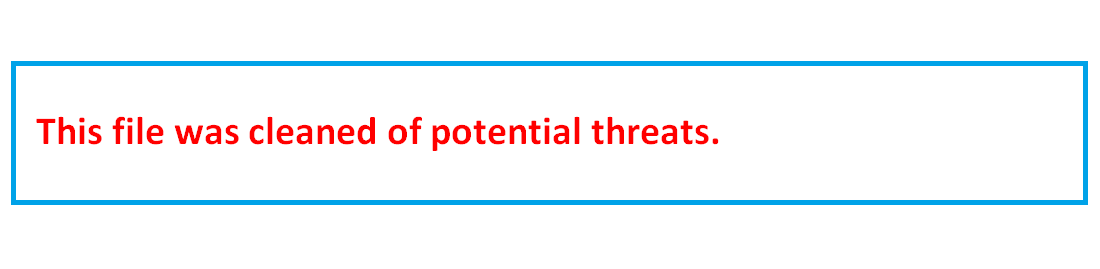 تقرير أولي دبلوم قسم الاقتصاد المنزلي عن التعلم الالكتروني للفترة بين 4 / 4 / 2020 م وحتى9  / 4 / 2020 م لمواد التخصص السيد الأستاذ الدكتور/ وكيل الكلية لشئون التعليم والطلاب                                                                          تحية طيبة وبعد، أحيط سيادتكم علما بأنه قد تفعيل التعلم الالكتروني لمقررات أولي  الدبلوم بالقسم من خلال المنصات التعليمية علي النحو التالي : تقرير ثانية دبلوم قسم الاقتصاد المنزلي عن التعلم الالكتروني للفترة بين 4 / 4 / 2020 م وحتى 9 / 4 / 2020 م لمواد التخصص السيد الأستاذ الدكتور/ وكيل الكلية لشئون التعليم والطلاب                                                                          تحية طيبة وبعد، أحيط سيادتكم علما بأنه قد تفعيل التعلم الالكتروني لمقررات ثانية الدبلوم بالقسم من خلال المنصات التعليمية علي النحو التالي : التخصصاسم المادةاسم السيد عضو هيئة التدريسرابط المنصة التعليميةما تم انجازهأولىدبلومتصميم أزياء متقدمأ / د : حنان حسني يشار د/ حنان المصريhttps://classroom.google.com/u/4/c/NjQ5MDk2ODM2MzJa تم اجراء مناقشة حول تصميمات الملابس في العصر الفرعوني والاغريقي 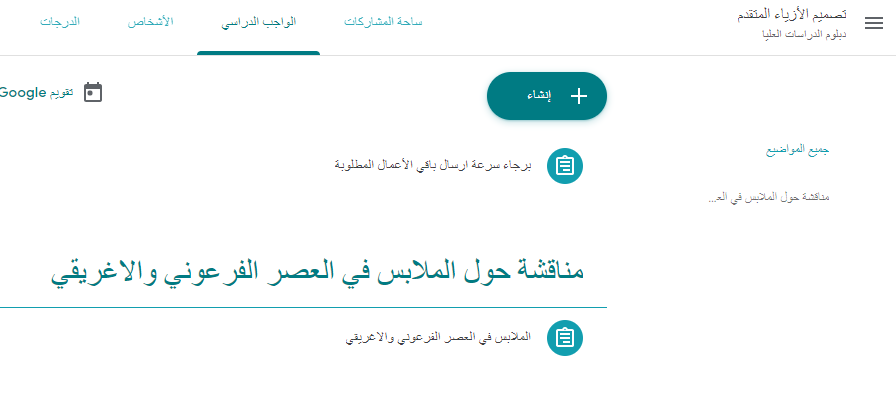 أولىدبلومتصميم أزياء متقدمأ / د : حنان حسني يشار د/ حنان المصريhttps://classroom.google.com/u/4/c/NjQ5MDk2ODM2MzJa أولىدبلومتغذية متقدمأ.د/ علي بدوي رصاصhttps://drive.google.com/open?id=17kJbpMZXRSZ3Ni47zCsxCVUumGSIPXzbتم إعداد محاضرة عن مضادات الأكسدة power pointأولىدبلومادارة  منزل واقتصاديات الاسرةأ.م.د/  زينب صلاحhttps://chat.whatsapp.com/HZndVue5HHe5UGq1mNNJsdعرض الطلاب الجزء الخاص بمحاضرة هذا الاسبوع ومناقشته مع الطلاب واجراء التعديلات اللازمة كما رفع مجموعة الطلاب الجزء الخاص بالتعلم الذاتي المطلوب منهم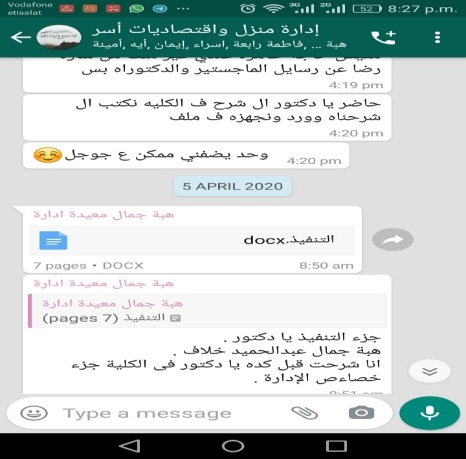  أولىدبلومدراسات متقدمة في الملابسأ.د/ حنان حسني يشارد. بسمة عبد المنصف درويشhttps://chat.whatsapp.com/HpxCWN8oaNY5tBzcCnLx2Z الجزء التطبيقي : متابعة تنفيذ الجاكيت الحريمى بالباترونwww.zoom.pptxالجزء النظري : مناقشة المادة العلمية الخاصة بالبنطلون الحريمى والجاكيت الحريمي على منصة زووم مع أ.د / حنان حسني  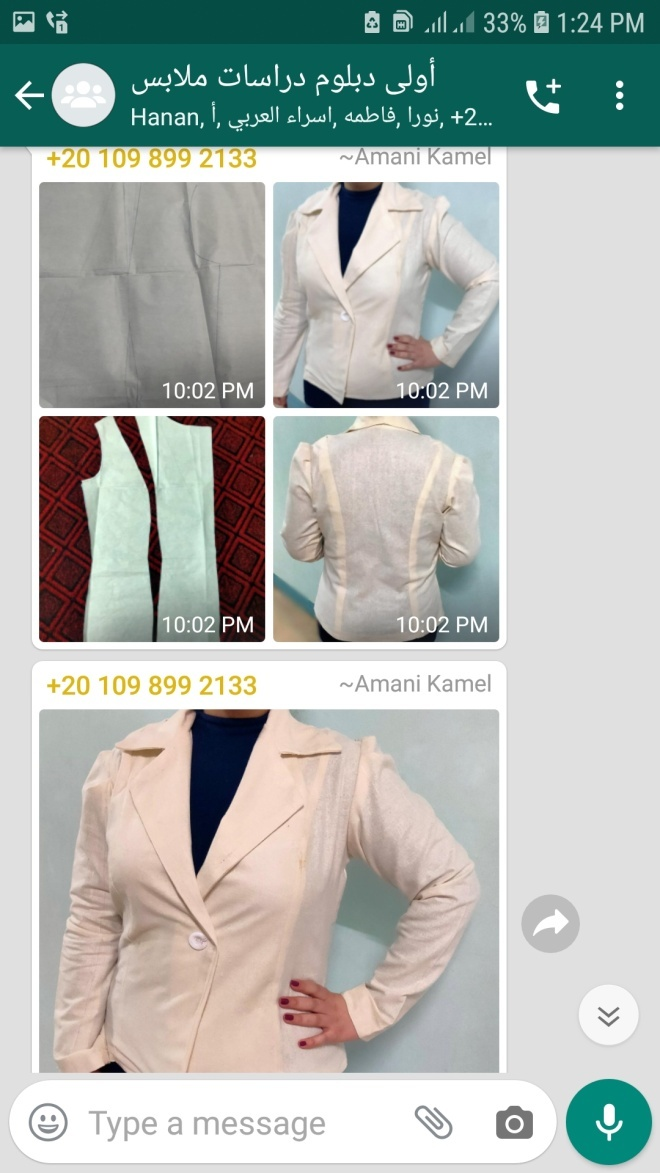 التخصصاسم المادةاسم السيد عضو هيئة التدريسرابط المنصة التعليميةما تم انجازهثانية دبلومتغذية فئاتأ. د  / سعيد مناع http://https//chat.whatsapp.com/HFUegexxrFVlR96UiTwWobتم  مناقشة درس المراهقين والاجابة علي الاسالة والتواصل مع الطالبات في صورة مناقشة ثانية دبلومحلقات بحث أ. د  / سعيد مناع http://https//chat.whatsapp.com/HFUegexxrFVlR96UiTwWobتم تكليف الطالبات بعمل تقرير عن كتابة بعض النقاط عند عمل الرسالة وتم ارسال جميع الطالبات التقرير عبر الرابط الخاصثانية دبلومصحة الغذاء  ا.د/ عزة زهير ، د شيماء عطاhttps://chat.whatsapp.com/Fb4zlWhJXua2J9Mdv30aNOتم تسلم تكليفات الإسبوع الماضي للتقييم.  تم تكليف كل مجموعة بعمل بحث عن النقاط  التالية وتحويل ما تم تجميعه إلي بوربوينت مصحوب بالشرح وإرساله للتقييم:  مصادر الأخطار الغذائية المخاطر الميكروبيولوجية مخلفات المبيدات والمعادن الثقيلة إساءة أستخدام مضافات الأغذية الغشمنع فساد الأغذية حماية الأغذية من التلوث ثانية دبلومتخطيط واعداد وجباتأ.د/ منى ابراهيم محمد علىhttps://chat.whatsapp.com/KVqok6ScsXp1WeqmlAfV7xتسجيل صوتى لمحاضرة بعنوان (الدهون البنيه والدهون البيضاء)   عن (الدهون البنيه والدهون البيضاء)Y0uTube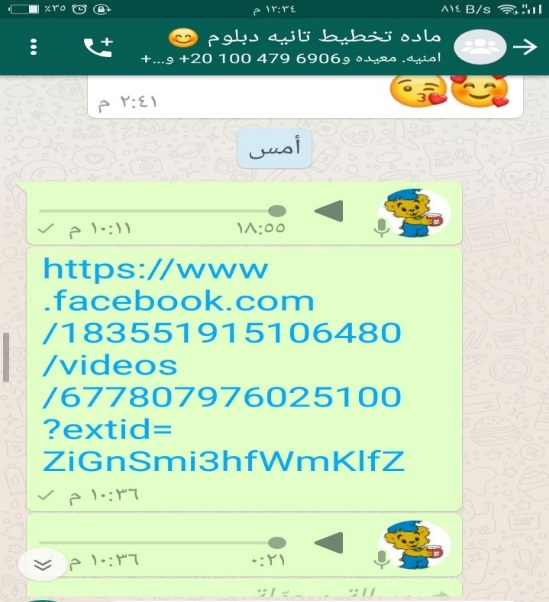 ثانية دبلوماتجاهات حديثة في النسيج أ.د/ حنان حسني يشارد. بسمة عبد المنصف درويشhttps://chat.whatsapp.com/BNg9Fx6fNT22LTuyqzCTzMتم مناقشة المادة العلمية ( تقسيم الألياف النسجية) التى قام الطالب فى التجميع فيها وفقا لمحتوى المقرر عن طريق عرض الطالب المادة العلمية على شرائح بوربوينتوتسجيل صوتى  يتناول شرح المادة العلمية يعرضها الطالب 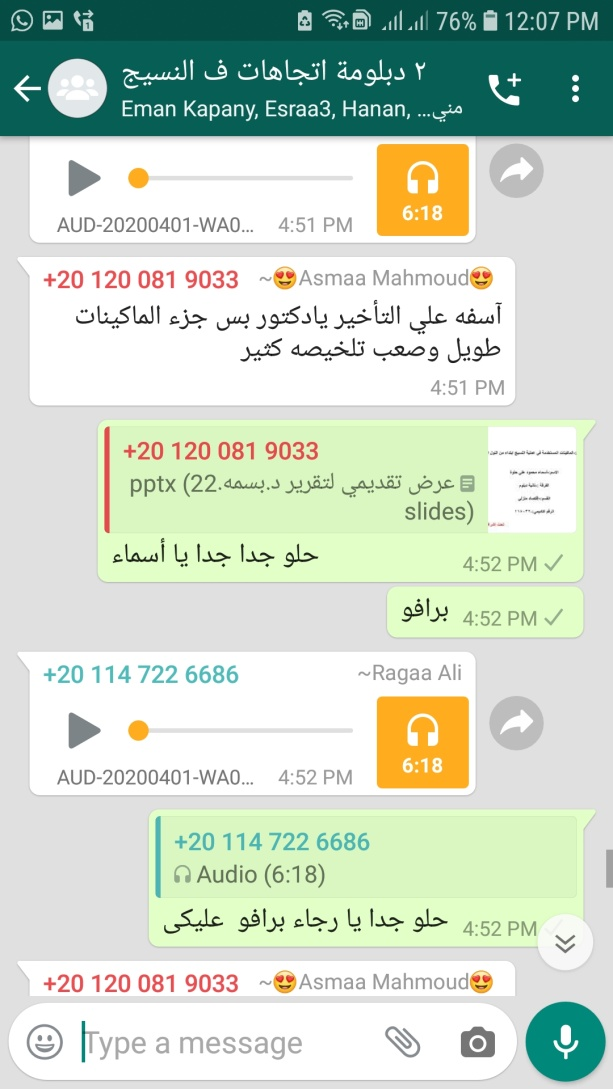 